L’ISTRUZIONE Practice cards and questions for the oralCARD 1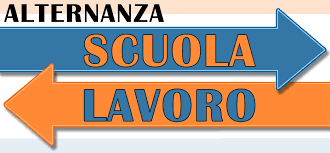 NOTES___________________________________________________________________________________________________________________________________________________________________________________________________________________________________________________________________________________________________________________________________________________________________________________________________________________________________________________________________________________________________________________________________________________________________________________________________________________________________________________________________________________________________________________________________________________________________________________________________________________________________________________________________________________________________________________________________________________________________________________________________________________________________________________________________________________________________________________________________________________________________________________________________________________________________________________________________________________________________________________________________________________________________________________________________________________________________________________________________________________________________________________________________________________________________________________________________________________________________________________________________________________________________________________________________________________________________________________________________________________________________________________________________________________________________________________________________________________________________________________________________________________________________________________________________________________________________________________________________________________________________________________________________________________________________________________________________________________________________________________________CARD 2NOTES___________________________________________________________________________________________________________________________________________________________________________________________________________________________________________________________________________________________________________________________________________________________________________________________________________________________________________________________________________________________________________________________________________________________________________________________________________________________________________________________________________________________________________________________________________________________________________________________________________________________________________________________________________________________________________________________________________________________________________________________________________________________________________________________________________________________________________________________________________________________________________________________________________________________________________________________________________________________________________________________________________________________________________________________________________________________________________________________________________________________________________________________________________________________________________________________________________________________________________________________________________________________________________________________________________________________________________________________________________________________________________________________________________________________________________________________________________________________________________________________________________________________________________________________________________________________________________________________________________________________________________________________________________________________________________________________________________________________________________________________________________________________________________________________________________________________________________________________L’istruzioneDomande generaliConosci il sistema scolastico italiano, me lo descrivi?Quali sono le differenze tra il Sistema italiano e quello inglese?Tu vivi in Inghilterra, quale sistema preferisci e perchè?Cosa cambieresti nel sistema?Quanto è importante l’istruzione per un giovane ? Che cosa deve offrire la scuola?Secondo te, la scuola aiuta i giovani ad entrare nel mondo del lavoro?Cosa pensi degli esami? Secondo te aiutano ad imparare?Quali sono, secondo te, i vantaggi e gli svantaggi degli esami?Cosa pensi dei compit per casa? Dovrebbero essere aboliti?   In Italia esiste la bocciatura, tu cosa ne pensi? Hai sentito parlare della ‘Buona Scuola’in Italia? Cosa ne pensi?Quali sono, secondo te, i problemi più seri della scuola in Italia?Che cosa si potrebbe fare per migliorare la scuola, secondo te?Qual è l’importanza della tecnologia nella scuola di oggi?Che cosa pensi dell’idea di tenere lezioni di altre materie in una lingua straniera? C’è qualcosa che cambieresti nel tuo sistema scolastico?UNIVERSITÀAndare all`università aiuta nella vita? Mi descrivi la struttura universitaria in Italia?Secondo te l’università italiana offre delle buone prospettive di lavoro e carriera? Cosa ti aspetti dalla vita universitaria ? Quali sono secondo te i pro e i contro della scelta di andare all’università?Sei d`accordo che si deve pagare per andare all`università?